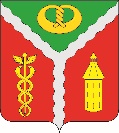 СОВЕТ НАРОДНЫХ ДЕПУТАТОВГОРОДСКОГО ПОСЕЛЕНИЯ ГОРОД КАЛАЧКАЛАЧЕЕВСКОГО МУНИЦИПАЛЬНОГО РАЙОНАВОРОНЕЖСКОЙ ОБЛАСТИРЕШЕНИЕот "18" марта 2020 г. № 113г. КалачО внесении изменений в решение Совета народных депутатов городского поселения город Калач от 25 декабря 2019 года №100 «О бюджете городского поселения город Калач Калачеевского муниципального района Воронежской области на 2020 год и плановый период 2021 и 2022 годов»В соответствии с Федеральным законом от 06.10.2003г. №131 – ФЗ «Об общих принципах организации местного самоуправления в Российской Федерации» Совет народных депутатов городского поселения город Калач Калачеевского муниципального района Воронежской области Р Е Ш И Л:1. Внести следующие изменения и дополнения в решение Совета народных депутатов городского поселения город Калач от 25 декабря 2019 года №100 «О бюджете городского поселения город Калач Калачеевского муниципального района Воронежской области на 2020 год и на плановый период 2021 и 2022 годов»1.1. Часть 1 статьи 1. «Основные характеристики бюджета городского поселения город Калач Калачеевского муниципального района Воронежской области на 2020 год и плановый период 2021 и 2022 годов» изложить в следующей редакции:«1. Утвердить основные характеристики бюджета городского поселения город Калач Калачеевского муниципального района Воронежской области на 2020 год: 1) прогнозируемый общий объём доходов бюджета городского поселения город Калач Калачеевского муниципального района Воронежской области в сумме 102 425,2 тыс. рублей, в том числе безвозмездные поступления из вышестоящего бюджета в сумме 43 219,2 тыс. рублей;2) общий объём расходов бюджета городского поселения город Калач Калачеевского муниципального района Воронежской области в сумме 102 579,5 тыс. рублей;3) дефицит бюджета городского поселения город Калач в сумме 154,3 тыс. рублей;4) источники внутреннего финансирования дефицита бюджета городского поселения город Калач Калачеевского муниципального района Воронежской области согласно приложению №1 к настоящему решению.1.2 Статью 8 «Муниципальные внутренние заимствования городского поселения город Калач Калачеевского муниципального района Воронежской области, муниципальный внутренний долг городского поселения город Калач Калачеевского муниципального района Воронежской» изложить в новой редакции:«1. Установить предельный объём муниципального долга городского поселения город Калач Калачеевского муниципального района Воронежской области на 2020 год в сумме 5000,0 тыс. рублей, на 2021 год в сумме 0,0 тыс. рублей, на 2022 год в сумме 0,0 тыс. рублей.2. Установить верхний предел муниципального внутреннего долга городского поселения город Калач Калачеевского муниципального района Воронежской области на 1 января 2020 года в сумме 48,6 тыс. рублей, на 1 января 2021 года в сумме 0,0 тыс. рублей и на 1 января 2022 года в сумме 0,0 тыс. рублей.3. Утвердить объём расходов на обслуживание муниципального долга городского поселения город Калач на 2020 год в сумме 0,0 тыс. рублей, в том числе на уплату процентов за рассрочку реструктурированной задолженности в сумме 0,0 тыс. рублей на 2021 год в сумме 0,0 тыс. рублей; на 2022 год в сумме 0,0 тыс. рублей.4. Утвердить программу муниципальных внутренних заимствований на 2020 год и на плановый период 2021 и 2022 годов, согласно приложению № 11». 1.3. Приложение 1 «Источники внутреннего финансирования дефицита бюджета городского поселения город Калач Калачеевского муниципального района Воронежской области» изложить в новой редакции согласно приложению 1 к настоящему решению.1.4. Приложение 2 «Поступление доходов бюджета городского поселения город Калач по кодам видов доходов, подвидов доходов на 2020 год и на плановый период 2021 и 2022 годов» изложить в новой редакции согласно приложению 2 к настоящему решению.1.5. Приложение 6 «Ведомственная структура расходов бюджета поселения на 2020 год и на плановый период 2021 и 2022 годов» приложения 3 к настоящему решению.1.6. Приложение 7 «Распределение бюджетных ассигнований по группам видов расходов, разделам, подразделам классификации расходов бюджета городского поселения город Калач на 2020 год и на плановый период 2021 и 2022 годов» изложить в новой редакции согласно приложению 4 к настоящему решению.1.7. Приложение 8 «Распределение бюджетных ассигнований по целевым статьям (муниципальным программам городского поселения город Калач), группам видов расходов, разделам, подразделам классификации расходов бюджета городского поселения город Калач на 2020 год и на плановый период 2021 и 2022 годов» изложить в новой редакции согласно приложения 5 к настоящему решению.1.8. Приложение 11 «Программа муниципальных внутренних заимствований городского поселения город Калач Калачеевского муниципального района Воронежской области на 2020 год и плановый период 2021 и 2022 годов» изложить в редакции согласно приложению 6 к настоящему решению.2. Опубликовать настоящее решение в Вестнике муниципальных правовых актов городского поселения город Калач Калачеевского муниципального района Воронежской области.Приложение 1 к решению Совета народных депутатов городского поселения город Калач «О внесении изменений в решение Совета народных депутатов городского поселения город Калач от " 25 " декабря 2019 года № 100 «О бюджете городского поселения город Калач Калачеевского муниципального района Воронежской области на 2020 год и на плановый период 2021 и 2022 годов»ИСТОЧНИКИ ВНУТРЕННЕГО ФИНАНСИРОВАНИЯ ДЕФИЦИТА БЮДЖЕТА ГОРОДСКОГО ПОСЕЛЕНИЯ ГОРОД КАЛАЧ КАЛАЧЕЕВСКОГО МУНИЦИПАЛЬНОГО РАЙОНА ВОРОНЕЖСКОЙ ОБЛАСТИ НА 2020 ГОД И НА ПЛАНОВЫЙ ПЕРИОД 2021 И 2022 ГОДОВ(тыс. рублей)Приложение 2 к решению Совета народных депутатов городского поселения город Калач «О внесении изменений в решение Совета народных депутатов городского поселения город Калач от " 25 " декабря 2019 года № 100 «О бюджете городского поселения город Калач Калачеевского муниципального района Воронежской области на 2020 год и на плановый период 2021 и 2022 годов»ПОСТУПЛЕНИЕ ДОХОДОВ БЮДЖЕТА ГОРОДСКОГО ПОСЕЛЕНИЯ ГОРОД КАЛАЧ ПО КОДАМ ВИДОВ ДОХОДОВ, ПОДВИДОВ ДОХОДОВ НА 2020 ГОД И НА ПЛАНОВЫЙ ПЕРИОД 2021 И 2022 ГОДОВПриложение 3 к решению Совета народных депутатов городского поселения город Калач «О внесении изменений в решение Совета народных депутатов городского поселения город Калач от " 25 " декабря 2019 года № 100 «О бюджете городского поселения город Калач Калачеевского муниципального района Воронежской области на 2020 год и на плановый период 2021 и 2022 годов»Ведомственная структура расходов бюджета поселения на 2020 год и плановый период 2021 и 2022 годовПриложение 4 к решению Совета народных депутатов городского поселения город Калач «О внесении изменений в решение Совета народных депутатов городского поселения город Калач от " 25 " декабря 2019 года № 100 «О бюджете городского поселения город Калач Калачеевского муниципального района Воронежской области на 2020 год и на плановый период 2021 и 2022 годов»Распределение бюджетных ассигнований по группам видов расходов, разделам, подразделам классификации расходов бюджета городского поселения город Калач на 2020 год и на плановый период 2021 и 2022 годовПриложение 5 к решению Совета народных депутатов городского поселения город Калач «О внесении изменений в решение Совета народных депутатов городского поселения город Калач от " 25 " декабря 2019 года № 100 «О бюджете городского поселения город Калач Калачеевского муниципального района Воронежской области на 2020 год и на плановый период 2021 и 2022 годов»Распределение бюджетных ассигнований по целевым статьям (муниципальным программам городского поселения город Калач) классификации расходов бюджета городского поселения город Калач на 2020 год и плановый период 2021 и 2022 годыПриложение 6 к решению Совета народных депутатов городского поселения город Калач «О внесении изменений в решение Совета народных депутатов городского поселения город Калач от " 25 " декабря 2019 года № 100 «О бюджете городского поселения город Калач Калачеевского муниципального района Воронежской области на 2020 год и на плановый период 2021 и 2022 годов» «Приложение 11 к решению Совета народных депутатов городского поселения город Калач от "25"декабря 2019 года № 100 "О бюджете городского поселения город Калач Калачеевского муниципального района Воронежской области на 2020 год и на плановый период 2021 и 2022 годов»ПРОГРАММА Муниципальных внутренних заимствований городского поселения город Калач Калачеевского муниципального района Воронежской области на 2020 год и на плановый период 2021 и 2022 годов(тыс. рублей)Глава городского поселения город КалачА.А. ТрощенкоНаименование Код классификацииСуммаСуммаСуммаНаименование Код классификации2020 год2021 год2022 год123 45 6 ИСТОЧНИКИ ВНУТРЕННЕГО ФИНАНСИРОВАНИЯ ДЕФИЦИТА БЮДЖЕТА01 00 00 00 00 0000 000154,3-1 903,80-3 930,001Кредиты кредитных организаций в валюте Российской Федерации01 02 00 00 00 0000 000Получение кредитов от кредитных организаций в валюте Российской Федерации01 02 00 00 00 0000 700Получение кредитов от кредитных организаций бюджетами поселений в валюте Российской Федерации01 02 00 00 10 0000 710Погашение кредитов, предоставленных кредитными организациями в валюте Российской Федерации 01 02 00 00 00 0000 800Погашение кредитов от кредитных организаций бюджетами поселений в валюте Российской Федерации01 02 00 00 10 0000 8102Бюджетные кредиты от других бюджетов бюджетной системы Российской Федерации01 03 00 00 00 0000 000-48,600Получение бюджетных кредитов от других бюджетов бюджетной системы Российской Федерации в валюте Российской Федерации01 03 00 00 00 0000 700Полученные кредитов от других бюджетов бюджетной системы Российской Федерации бюджетами поселений01 03 00 02 10 0000 710Погашение бюджетных кредитов, полученных от других бюджетов бюджетной системы Российской Федерации в валюте Российской Федерации01 03 00 00 00 0000 800-48,600Погашение бюджетами городских поселений кредитов от других бюджетов бюджетной системы Российской Федерации в валюте Российской Федерации01 03 01 00 13 0000 810-48,6003Изменение остатков средств на счетах по учету средств бюджета01 05 00 00 00 0000 000202,9-1 903,8-3 930,0Увеличение остатков средств бюджетов01 05 00 00 00 0000 500-102 425,2-76 152,1-78 599,7Увеличение прочих остатков денежных средств бюджетов01 05 02 01 00 0000 510-102 425,2-76 152,1-78 599,7Уменьшение остатков средств бюджетов01 05 00 00 00 0000 600102 628,174 248,374 669,7Уменьшение прочих остатков средств бюджетов01 05 02 00 00 0000 610102 628,174 248,374 669,7Код показателяНаименование показателя20202021202212345000 8 50 00000 00 0000 000ВСЕГО102425,276152,178599,7000 1 00 00000 00 0000 000НАЛОГОВЫЕ И НЕНАЛОГОВЫЕ ДОХОДЫ59206,061171,063355,0000 1 01 00000 00 0000 000НАЛОГИ НА ПРИБЫЛЬ, ДОХОДЫ14957,016041,017158,0000 1 01 02000 01 0000 110Налог на доходы физических лиц14957,016041,017158,0000 1 01 02010 01 0000 110Налог на доходы физических лиц с доходов, источником которых является налоговый агент, за исключением доходов, в отношении которых исчисление и уплата налога осуществляются в соответствии со статьями 227, 227.1 и 228 Налогового кодекса Российской Федерации13134,814018,415056,9000 1 01 02020 01 0000 110Налог на доходы физических лиц с доходов, полученных от осуществления деятельности физическими лицами, зарегистрированными в качестве индивидуальных предпринимателей, нотариусов, занимающихся частной практикой, адвокатов, учредивших адвокатские кабинеты и других лиц, занимающихся частной практикой в соответствии со статьей 227 Налогового кодекса Российской Федерации1172,21256,81344,7000 1 01 02030 01 0000 110Налог на доходы физических лиц с доходов, полученных физическими лицами в соответствии со статьей 228 Налогового Кодекса Российской Федерации650,0765,8756,4000 1 03 00000 00 0000 000НАЛОГИ НА ТОВАРЫ (РАБОТЫ, УСЛУГИ), РЕАЛИЗУЕМЫЕ НА ТЕРРИТОРИИ РОССИЙСКОЙ ФЕДЕРАЦИИ5051,05326,05773,0000 1 03 02000 01 0000 110Акцизы по подакцизным товарам (продукции), производимым на территории Российской Федерации5051,05326,05773,0000 1 03 02230 01 0000 110Доходы от уплаты акцизов на дизельное топливо, подлежащие распределению между бюджетами субъектов Российской Федерации и местными бюджетами с учетом установленных дифференцированных нормативов отчислений в местные бюджеты2012,02121,02300,0000 1 03 02240 01 0000 110Доходы от уплаты акцизов на моторные масла для дизельных и (или) карбюраторных (инжекторных) двигателей, подлежащие распределению между бюджетами субъектов Российской Федерации и местными бюджетами с учетом установленных дифференцированных нормативов отчислений в местные бюджеты95,0100,0108,0000 1 03 02250 01 0000 110Доходы от уплаты акцизов на автомобильный бензин, подлежащие распределению между бюджетами субъектов Российской Федерации и местными бюджетами с учетом установленных дифференцированных нормативов отчислений в местные бюджеты2944,03105,03365,0000 1 03 02260 01 0000 110Доходы от уплаты акцизов на прямогонный бензин, подлежащие распределению между бюджетами субъектов Российской Федерации и местными бюджетами с учетом установленных дифференцированных нормативов отчислений в местные бюджеты000000 1 05 00000 00 0000 000НАЛОГИ НА СОВОКУПНЫЙ ДОХОД1969,02036,02109,0000 1 05 03000 01 0000 110Единый сельскохозяйственный налог1969,02036,02109,0000 1 05 03010 01 0000 110Единый сельскохозяйственный налог1969,02036,02109,0000 1 05 03020 01 0000 110Единый сельскохозяйственный налог (за налоговые периоды, истекшие до 1 января 2011 года)000000 1 06 00000 00 0000 000НАЛОГИ НА ИМУЩЕСТВО31685,031982,032280,0000 1 06 01000 00 0000 110Налог на имущество физических лиц7803,07959,08118,0000 1 06 01030 13 0000 110Налог на имущество физических лиц, взимаемый по ставкам, применяемым к объектам налогообложения, расположенным в границах городских поселений7803,07959,08118,0000 1 06 06000 00 0000 110Земельный налог23882,024023,024162,0000 1 06 06030 00 0000 110Земельный налог с организаций13395,013412,013428,0000 1 06 06033 13 0000 110Земельный налог с организаций, обладающих земельным участком, расположенным в границах городских поселений13395,013412,013428,0000 1 06 06040 00 0000 110Земельный налог с физических лиц10487,010611,010734,0000 1 06 06043 13 0000 110Земельный налог с физических лиц, обладающих земельным участком, расположенным в границах городских поселений10487,010611,010734,0000 1 11 00000 00 0000 000ДОХОДЫ ОТ ИСПОЛЬЗОВАНИЯ ИМУЩЕСТВА, НАХОДЯЩЕГОСЯ В ГОСУДАРСТВЕННОЙ И МУНИЦИПАЛЬНОЙ СОБСТВЕННОСТИ1734,01805,01879,0000 1 11 05000 00 0000 120Доходы, получаемые в виде арендной либо иной платы за передачу в возмездное пользование государственного и муниципального имущества (за исключением имущества бюджетных и автономных учреждений, а также имущества государственных и муниципальных унитарных предприятий, в том числе казенных)1734,01805,01879,0000 1 11 05010 00 0000 120Доходы, получаемые в виде арендной платы за земельные участки, государственная собственность на которые не разграничена, а также средства от продажи права на заключение договоров аренды указанных земельных участков1417,01488,01562,0000 1 11 05013 13 0000 120Доходы, получаемые в виде арендной платы за земельные участки, государственная собственность на которые не разграничена и которые расположены в границах городских поселений, а также средства от продажи права на заключение договоров аренды указанных земельных участков1417,01488,01562,0000 1 11 05020 00 0000 120Доходы, получаемые в виде арендной платы за земли после разграничения государственной собственности на землю, а также средства от продажи права на заключение договоров аренды указанных земельных участков (за исключением земельных участков бюджетных и автономных учреждений)193,0193,0193,0000 1 11 05025 13 0000 120Доходы, получаемые в виде арендной платы, а также средства от продажи права на заключение договоров аренды за земли, находящиеся в собственности городских поселений (за исключением земельных участков муниципальных бюджетных и автономных учреждений)193,0193,0193,0000 1 11 05070 00 0000 120Доходы от сдачи в аренду имущества, составляющего государственную (муниципальную) казну (за исключением земельных участков)124,0124,0124,0000 1 11 05075 13 0000 120Доходы от сдачи в аренду имущества, составляющего казну городских поселений (за исключением земельных участков)124,0124,0124,0000 1 13 00000 00 0000 000ДОХОДЫ ОТ ОКАЗАНИЯ ПЛАТНЫХ УСЛУГ (РАБОТ) И КОМПЕНСАЦИИ ЗАТРАТ ГОСУДАРСТВА3798,03968,04143,0000 1 13 01000 00 0000 130Доходы от оказания платных услуг (работ)3798,03968,04143,0000 1 13 01990 00 0000 130Прочие доходы от оказания платных услуг (работ)3798,03968,04143,0000 1 13 01995 13 0000 130Прочие доходы от оказания платных услуг (работ) получателями средств бюджетов городских поселений3798,03968,04143,0000 1 13 01995 13 0001 130Прочие доходы от оказания платных услуг (работ) получателями средств бюджетов городских поселений3798,03968,04143,0000 1 17 00000 00 0000 000ПРОЧИЕ НЕНАЛОГОВЫЕ ДОХОДЫ12,013,013,0000 1 17 05000 00 0000 180Прочие неналоговые доходы12,013,013,0000 1 17 05050 13 0000 180Прочие неналоговые доходы бюджетов городских поселений12,013,013,0000 2 00 00000 00 0000 000БЕЗВОЗМЕЗДНЫЕ ПОСТУПЛЕНИЯ43219,214981,115244,7000 2 02 00000 00 0000 000БЕЗВОЗМЕЗДНЫЕ ПОСТУПЛЕНИЯ ОТ ДРУГИХ БЮДЖЕТОВ БЮДЖЕТНОЙ СИСТЕМЫ РОССИЙСКОЙ ФЕДЕРАЦИИ43219,214981,115244,7000 2 02 15000 00 0000 150Дотации бюджетам бюджетной системы Российской Федерации3230,13245,73218,7000 2 02 15001 00 0000 150Дотации на выравнивание бюджетной обеспеченности3230,13245,73218,7000 2 02 15001 13 0000 150Дотации бюджетам городских поселений на поддержку мер по обеспечению сбалансированности бюджетов3230,13245,73218,7000 2 02 20000 00 0000 150Субсидии бюджетам бюджетной системы Российской Федерации (межбюджетные субсидии)6005,30,00,0000 2 02 25555 13 0000 150Субсидии бюджетам городских поселений на реализацию программ формирования современной городской среды6005,30,00,0000 2 02 49999 00 0000 150Прочие межбюджетные трансферты, передаваемые бюджетам33983,811735,412026,0000 2 02 49999 13 0000 150Прочие межбюджетные трансферты, передаваемые бюджетам городских поселений33983,811735,412026,0НаименованиеГРБСРзПРЦСРВР202020212022123456789В С Е Г О102 579,574 248,274 669,7Администрация городского поселения город Калач Калачеевского муниципального района Воронежской области914102 579,574 248,274 669,7ОБЩЕГОСУДАРСТВЕННЫЕ ВОПРОСЫ9140117 893,714 533,214 795,9Функционирование Правительства Российской Федерации, высших исполнительных органов государственной власти субъектов Российской Федерации, местных администраций914010412 575,79 215,19 477,8Муниципальная программа "Управление муниципальными финансами и муниципальное управление в городском поселении город Калач Калачеевского муниципального района на 2020 - 2026 годы"914010403 0 000000012 575,79 215,19 477,8Подпрограмма "Финансовое обеспечение выполнения других обязательств местного самоуправления"914010403 2 000000012 575,79 215,19 477,8Основное мероприятие "Финансовое обеспечение выполнения других обязательств местного самоуправления городского поселения город Калач"914010403 2 010000012 575,79 215,19 477,8Расходы на обеспечение функций муниципальных органов (Расходы на выплаты персоналу в целях обеспечения выполнения функций государственными муниципальными органами, казенными учреждениями, органами управления государственными внебюджетными фондами)914010403 2 01920101004 275,44 444,24 444,2Расходы на обеспечение деятельности главы администрации (Расходы на выплаты персоналу в целях обеспечения выполнения функций государственными муниципальными органами, казенными учреждениями, органами управления государственными внебюджетными фондами)914010403 2 01920201001 507,41 507,41 507,4Расходы на обеспечение функций муниципальных органов (Закупка товаров, работ и услуг для муниципальных нужд)914010403 2 01920102006 382,92 848,53 084,2Расходы на обеспечение функций муниципальных органов (Иные бюджетные ассигнования)914010403 2 0192010800410,0415,0442,0Другие общегосударственные вопросы91401135 318,05 318,05 318,0Муниципальная программа "Управление муниципальными финансами и муниципальное управление в городском поселении город Калач Калачеевского муниципального района на 2020 - 2026 годы"914011303 0 00000005 318,05 318,05 318,0Подпрограмма "Финансовое обеспечение выполнения других обязательств местного самоуправления" 914011303 2 00000005 318,05 318,05 318,0Основное мероприятие "Финансовое обеспечение выполнения других обязательств местного самоуправления городского поселения город Калач"914011303 2 01000005 318,05 318,05 318,0Расходы на обеспечение функций муниципальных органов (Расходы на выплаты персоналу в целях обеспечения выполнения функций государственными муниципальными органами, казенными учреждениями, органами управления государственными внебюджетными фондами)914011303 2 01005901004 964,04 964,04 964,0Расходы на обеспечение функций муниципальных органов (Закупка товаров, работ и услуг для муниципальных нужд)914011303 2 0100590200337,0337,0337,0Расходы на обеспечение функций муниципальных органов (Иные бюджетные ассигнования)914011303 2 010059080017,017,017,0ЗАЩИТА НАСЕЛЕНИЯ И ТЕРРИТОРИИ ОТ ЧРЕЗВЫЧАЙНЫХ СИТУАЦИЙ ПРИРОДНОГО И ТЕХНОГЕННОГО ХАРАКТЕРА, ГРАЖДАНСКАЯ ОБОРОНА9140309356,0361,0472,0Муниципальная программа "Управление муниципальными финансами и муниципальное управление в городском поселении город Калач Калачеевского муниципального района на 2020 - 2026 годы"914030903 0 000000050,050,050,0Подпрограмма "Финансовое обеспечение выполнения других обязательств местного самоуправления" 914030903 2 000000050,050,050,0Основное мероприятие "Защита населения городского поселения город Калач от чрезвычайных ситуаций природного и техногенного характера"914030903 2 020000050,050,050,0Расходы на обеспечение функций муниципальных органов (Закупка товаров, работ и услуг для муниципальных нужд)914030903 2 02 3054080050,050,050,0Муниципальная программа "Обеспечение первичных мер пожарной безопасности в границах населенных пунктов 
городского поселения город Калач на 2020-2026 годы" 914030905 0 0000000306,0311,0422,0Подпрограмма "Комплексные меры по обеспечению защиты населения и территорий городского поселения город Калач от пожаров на 2020-2026 годы"914030905 1 0000000306,0311,0422,0Основное мероприятие "Организационное обеспечение реализации Программы"914030905 1 01 914302005,010,010,0Основное мероприятие "Укрепление противопожарного состояния территорий городского поселения, муниципальных организаций и муниципального жилищного фонда"914030905 1 02 91430200206,0206,0312,0Основное мероприятие "Информационное обеспечение, противопожарная пропаганда и обучение населения мерам пожарной безопасности"914030905 1 03 9143020015,015,020,0Основное мероприятие "Обеспечение населенных пунктов городского поселения город Калач средствами (системами) связи и оповещения, поддержание их в рабочем состоянии"914030905 1 04 9143020010,010,010,0Основное мероприятие "Организация деятельности добровольной пожарной дружины. Приобретение экипировки добровольных пожарных, средств индивидуальной защиты, первичных средств пожаротушения и противопожарного оборудования"914030905 1 05 9143020020,020,020,0Основное мероприятие "Обслуживание автоматической пожарной сигнализации в муниципальных организациях" 914030905 1 06 9143020050,050,050,0НАЦИОНАЛЬНАЯ ЭКОНОМИКА9140432 671,315 099,915 837,5Дорожное хозяйство (дорожные фонды)914040932 511,314 939,915 677,5Муниципальная программа "Обеспечение населения коммунальными услугами, содействие энергосбережению на территории городского поселения город Калач Калачеевского муниципального района Воронежской области на 2020 - 2026 годы " 914040901 0 000000027 860,39 713,910 004,5Подпрограмма "Развитие сети автомобильных дорог общего пользования местного значения914040901 1 000000027 860,39 713,910 004,5Основное мероприятие "Организация выполнения работ по капитальному (текущему) ремонту, реконструкции, строительству автомобильных дорог местного значения, искусственных сооружений на них, тротуаров, дворовых территорий" 914040901 1 01 0000027 860,39 713,910 004,5Расходы на капитальный ремонт и ремонт автомобильных дорог общего пользования местного значения (Закупка товаров, работ и услуг для муниципальных нужд)914040901 1 01 S8850200400,0100,0100,0Расходы на капитальный ремонт и ремонт автомобильных дорог общего пользования местного значения(Закупка товаров, работ и услуг для муниципальных нужд)914040901 1 01 S885020027 460,39 613,99 904,5Муниципальная программа "Обеспечение населения коммунальными услугами, содействие энергосбережению на территории городского поселения город Калач Калачеевского муниципального района Воронежской области на 2020 - 2026 годы " 914040901 0 00 000004 651,05 226,05 673,0Подпрограмма "Организация благоустройства, обеспечения чистоты и порядка территории городского поселения город Калач"914040901 3 00 000004 651,05 226,05 673,0Основное мероприятие "Выполнение работ по благоустройству территории городского поселения город Калач"914040901 3 03 000004 651,05 226,05 673,0Расходы на содержание и текущий ремонт автомобильных дорог (Иные бюджетные ассигнования)914040901 3 03 986808004 651,05 226,05 673,0Другие вопросы в области национальной экономики9140412160,0160,0160,0Муниципальная программа "Обеспечение населения коммунальными услугами, содействие энергосбережению на территории городского поселения город Калач Калачеевского муниципального района Воронежской области на 2020 - 2026 годы " 914041201 0 00 00000160,0160,0160,0Подпрограмма "Развитие градостроительной деятельности" 914041201 4 00 00000160,0160,0160,0Основное мероприятие "Регулирование вопросов административно-территориального устройства"914041201 4 01 00000160,0160,0160,0Расходы на разработку проектно-сметной документации (Закупка товаров, работ и услуг для муниципальных нужд)914041201 4 01 91290200160,0160,0160,0ЖИЛИЩНО-КОММУНАЛЬНОЕ ХОЗЯЙСТВО9140524 113,719 546,717 823,5ЖИЛИЩНОЕ ХОЗЯЙСТВО 914050150,050,050,0Муниципальная программа "Обеспечение населения коммунальными услугами, содействие энергосбережению на территории городского поселения город Калач Калачеевского муниципального района Воронежской области на 2020 - 2026 годы " 914050100 0 00 0000050,050,050,0Подпрограмма "Капитальный ремонт многоквартирных домов"914050101 0 00 0000050,050,050,0Основное мероприятие "Выполнение работ по капитальному ремонту многоквартирных домов" 914050101 2 00 0000050,050,050,0Выполнение других обязательств за счет средств бюджетов (Закупка товаров, работ и услуг для государственных муниципальных нужд)914050101 2 03 9601020050,050,050,0Благоустройство914050323 863,719 446,717 723,5Подпрограмма "Организация благоустройства, обеспечение чистоты и порядка территории городского поселения город Калач"914050301 3 00 0000017 658,319 446,717 723,5Основное мероприятие "Выполнение работ по благоустройству территории городского поселения город Калач"914050301 3 03 0000017 658,319 446,717 723,5Расходы на текущий ремонт уличного освещения (Закупка товаров, работ и услуг для государственных муниципальных нужд)914050301 3 03 S86702003 333,74 014,64 063,2Расходы на текущий ремонт уличного освещения (Иные бюджетные ассигнования)914050301 3 03 98670800500,0500,0500,0Расходы на содержание и текущий ремонт автомобильных дорог (Иные бюджетные ассигнования)914050301 3 03 986808005 150,05 500,05 500,0Расходы на содержание мест захоронения (Иные бюджетные ассигнования)914050301 3 03 98690800920,01 020,01 100,0Расходы на озеленение территории (Иные бюджетные ассигнования)914050301 3 03 987208002 640,03 070,03 220,0Расходы на прочие работы по благоустройству (Иные бюджетные ассигнования)914050301 3 03 987308004 236,24 787,22 840,3Расходы на прочие работы по благоустройству (Иные бюджетные ассигнования)914050301 3 03 98730200823,4500,0500,0Расходы на приобретение коммунальной техники (Иные бюджетные ассигнования)914050301 3 03 S86202000,00,00,0Расходы на приобретение коммунальной техники (Иные бюджетные ассигнования)914050301 3 03 S862020055,055,00,0Подпрограмма "Комплексное развитие сельских территорий"914050301 5 00 00000200,00,00,0Основное мероприятие "Обустройство площадок накопления твердых коммунальных отходов"914050301 5 01 00000200,00,00,0Расходы на обустройство площадок накопления твердых коммунальных отходов (Закупка товаров, работ и услуг для государственных муниципальных нужд)914050301 5 01 L5760200200,00,00,0Муниципальная программа "Формирование современной городской среды на территории городского поселения город Калач Калачеевского муниципального района Воронежской области на 2020-2026 годы"914050304 0 00 000006 005,40,00,0Основное мероприятие "Благоустройство общественных территорий городского поселения город Калач"914050304 1 F2 000002006 005,40,00,0Расходы на обустройство "Пешеходной зоны по ул. Советской (Прочая закупка товаров, работ и услуг для обеспечения государственных (муниципальных) нужд) (федеральный и областной бюджет)914050304 1 F2 555502006 005,30,00,0Расходы на обустройство "Пешеходной зоны по ул. Советской (Прочая закупка товаров, работ и услуг для обеспечения государственных (муниципальных) нужд) 914050304 1 F2 Д55502000,10,00,0ДРУГИЕ ВОПРОСЫ В ОБЛАСТИ ЖИЛИЩНО-КОММУНАЛЬНОГО ХОЗЯЙСТВА9140505200,050,050,0Муниципальная программа "Обеспечение населения коммунальными услугами, содействие энергосбережению на территории городского поселения город Калач Калачеевского муниципального района Воронежской области на 2020 - 2026 годы " 914050501 0 00 00000200,050,050,0Подпрограмма "Создание условий для обеспечения качественными услугами ЖКХ населения, энергосбережение в бюджетной сфере"914050501 2 00 00000200,050,050,0Основное мероприятие "Ремонт, строительство и модернизация инженерно-коммунальной инфраструктуры"914050501 2 01 00000200,050,050,0Ремонт водопроводных сетей и теплотрассы (Закупка товаров, работ и услуг для государственных муниципальных нужд)914050501 2 01 98730200200,050,050,0КУЛЬТУРА, КИНЕМАТОГРАФИЯ9140826 802,823 964,824 998,2КУЛЬТУРА914080126 802,823 964,824 998,2Муниципальная программа "Развитие культуры и туризма в городском поселении город Калач Калачеевского муниципального района на 2020 -2026 годы"914080102 0 00 0000026 802,823 964,824 998,2Подпрограмма "Культурно-досуговая деятельность и народное творчество"914080102 2 00 0000023 775,920 738,421 771,8Основное мероприятие "Финансовое обеспечение МКУ "РДК "Юбилейный"914080102 2 01 0000020 770,020 738,421 771,8Расходы на обеспечение функций муниципальных органов (Расходы на выплаты персоналу в целях обеспечения выполнения функций государственными муниципальными органами, казенными учреждениями, органами управления государственными внебюджетными фондами)914080102 2 01 0059010012 642,313 446,314 306,4Расходы на обеспечение функций муниципальных органов (Закупка товаров, работ и услуг для муниципальных нужд)914080102 2 01 005902006 661,76 928,27 101,4Расходы на реализацию мероприятий по созданию виртуальных концертных залов (областной бюджет)914080102 2 A3 78560200102,00,00,0Расходы на создание виртуальных концертных залов (федеральный бюджет914080102 2 A3 545302001 000,00,00,0Расходы на обеспечение функций муниципальных органов (Иные бюджетные ассигнования)914080102 2 01 00590800364,0364,0364,0Основное мероприятие "Расходы на капитальный ремонт ДК им. Чапаева"914080102 2 04 000003 005,90,00,0Расходы на обеспечение развития и укрепления материально-технической базы домов культуры в населенных пунктах с числом жителей до 50 тысяч человек (федеральный и областной бюджет)914080102 2 04 L46702003 000,00,00,0Расходы на обеспечение развития и укрепления материально-технической базы домов культуры в населенных пунктах с числом жителей до 50 тысяч человек (местный бюджет)914080102 2 04 L46702005,90,00,0Муниципальная программа "Развитие культуры и туризма в городском поселении город Калач Калачеевского муниципального района на 2020 -2026 годы"914080102 0 00 000003 026,93 226,43 226,4Подпрограмма "Развитие библиотечного обслуживания"914080102 3 00 000003 026,93 226,43 226,4Основное мероприятие "Расходы на обеспечение обслуживания населения, комплектование и обеспечение сохранности библиотечных фондов библиотеки городского поселения"914080102 3 01 000003 026,93 226,43 226,4Расходы на обеспечение функций муниципальных органов (Расходы на выплаты персоналу в целях обеспечения выполнения функций государственными муниципальными органами, казенными учреждениями, органами управления государственными внебюджетными фондами)914080102 3 01 005905003 026,93 226,43 226,4СОЦИАЛЬНАЯ ПОЛИТИКА 91410642,6642,6642,6Пенсионное обеспечение9141001560,0560,0560,0Муниципальная программа "Управление муниципальными финансами и муниципальное управление в городском поселении город Калач Калачеевского муниципального района на 2020 - 2026 годы"914100103 0 00 00000560,0560,0560,0Подпрограмма "Социальное обеспечение и иные выплаты населению" 914100103 1 00 00000560,0560,0560,0Основное мероприятие "Организация доплат к пенсии по старости муниципальным служащим"914100103 1 01 00000560,0560,0560,0Доплаты к пенсиям государственных служащих городского поселения город Калач 914100103 1 01 90470300560,0560,0560,0Подпрограмма "Социальное обеспечение и иные выплаты населению"914100303 1 00 0000082,682,682,6Основное мероприятие "Организация выплат Почетным гражданам городского поселения город Калач, активно участвующих в общественной жизни населения, выплаты в связи с юбилейными и памятными датами"914100303 1 02 0000082,682,682,6Организация выплат Почетным гражданам (Социальное обеспечение и иные выплаты населению)914100303 1 02 9062030082,682,682,6ФИЗИЧЕСКАЯ КУЛЬТУРА И СПОРТ9141150,050,050,0Другие вопросы в области физической культуры и спорта914110550,050,050,0Муниципальная программа "Управление муниципальными финансами и муниципальное управление в городском поселении город Калач Калачеевского муниципального района на 2020-2026 годы"914110503 0 00 0000050,050,050,0Подпрограмма "Финансовое обеспечение выполнения других обязательств местного самоуправления городского поселения город Калач914110503 2 00 0000050,050,050,0Основное мероприятие "Обеспечение условий для развития физической культуры и спорта"914110503 2 05 0000050,050,050,0Обеспечение условий для развития физической культуры и спорта (Закупка товаров, работ и услуг для государственных муниципальных нужд)914110503 2 05 9041020050,050,050,0Иные межбюджетные трансферты914140303 2 06 9201050049,450,050,0НаименованиеРзПРЦСРВР20202021202212345678В С Е Г О102 579,574 248,274 669,7Администрация городского поселения город Калач Калачеевского муниципального района Воронежской области102 579,574 248,274 669,7ОБЩЕГОСУДАРСТВЕННЫЕ ВОПРОСЫ0117 893,714 533,214 795,9Функционирование Правительства Российской Федерации, высших исполнительных органов государственной власти субъектов Российской Федерации, местных администраций010412 575,79 215,19 477,8Муниципальная программа "Управление муниципальными финансами и муниципальное управление в городском поселении город Калач Калачеевского муниципального района на 2020 - 2026 годы"010403 0 000000012 575,79 215,19 477,8Подпрограмма "Финансовое обеспечение выполнения других обязательств местного самоуправления" 010403 2 000000012 575,79 215,19 477,8Основное мероприятие "Финансовое обеспечение выполнения других обязательств местного самоуправления городского поселения город Калач"010403 2 010000012 575,79 215,19 477,8Расходы на обеспечение функций муниципальных органов (Расходы на выплаты персоналу в целях обеспечения выполнения функций государственными муниципальными органами, казенными учреждениями, органами управления государственными внебюджетными фондами)010403 2 01920101004 275,44 444,24 444,2Расходы на обеспечение деятельности главы администрации (Расходы на выплаты персоналу в целях обеспечения выполнения функций государственными муниципальными органами, казенными учреждениями, органами управления государственными внебюджетными фондами)010403 2 01920201001 507,41 507,41 507,4Расходы на обеспечение функций муниципальных органов (Закупка товаров, работ и услуг для муниципальных нужд)010403 2 01920102006 382,92 848,53 084,2Расходы на обеспечение функций муниципальных органов (Иные бюджетные ассигнования)010403 2 0192010800410,0415,0442,0Другие общегосударственные вопросы01135 318,05 318,05 318,0Муниципальная программа "Управление муниципальными финансами и муниципальное управление в городском поселении город Калач Калачеевского муниципального района на 2020 - 2026 годы"011303 0 00000005 318,05 318,05 318,0Подпрограмма "Финансовое обеспечение выполнения других обязательств местного самоуправления" 011303 2 00000005 318,05 318,05 318,0Основное мероприятие "Финансовое обеспечение выполнения других обязательств местного самоуправления городского поселения город Калач"011303 2 01000005 318,05 318,05 318,0Расходы на обеспечение функций муниципальных органов (Расходы на выплаты персоналу в целях обеспечения выполнения функций государственными муниципальными органами, казенными учреждениями, органами управления государственными внебюджетными фондами)011303 2 01005901004 964,04 964,04 964,0Расходы на обеспечение функций муниципальных органов (Закупка товаров, работ и услуг для муниципальных нужд)011303 2 0100590200337,0337,0337,0Расходы на обеспечение функций муниципальных органов (Иные бюджетные ассигнования)011303 2 010059080017,017,017,0ЗАЩИТА НАСЕЛЕНИЯ И ТЕРРИТОРИИ ОТ ЧРЕЗВЫЧАЙНЫХ СИТУАЦИЙ ПРИРОДНОГО И ТЕХНОГЕННОГО ХАРАКТЕРА, ГРАЖДАНСКАЯ ОБОРОНА0309356,0361,0472,0Муниципальная программа "Управление муниципальными финансами и муниципальное управление в городском поселении город Калач Калачеевского муниципального района на 2020 - 2026 годы"030903 0 000000050,050,050,0Подпрограмма "Финансовое обеспечение выполнения других обязательств местного самоуправления" 030903 2 000000050,050,050,0Основное мероприятие "Защита населения городского поселения город Калач от чрезвычайных ситуаций природного и техногенного характера"030903 2 020000050,050,050,0Расходы на обеспечение функций муниципальных органов (Закупка товаров, работ и услуг для муниципальных нужд)030903 2 02 3054080050,050,050,0Муниципальная программа "Обеспечение первичных мер пожарной безопасности в границах населенных пунктов 
городского поселения город Калач на 2020-2026 годы" 030905 0 0000000306,0311,0422,0Подпрограмма "Комплексные меры по обеспечению защиты населения и территорий городского поселения город Калач от пожаров на 2020-2026 годы"030905 1 0000000306,0311,0422,0Основное мероприятие "Организационное обеспечение реализации Программы"030905 1 01 914302005,010,010,0Основное мероприятие "Укрепление противопожарного состояния территорий городского поселения, муниципальных организаций и муниципального жилищного фонда"030905 1 02 91430200206,0206,0312,0Основное мероприятие "Информационное обеспечение, противопожарная пропаганда и обучение населения мерам пожарной безопасности"030905 1 03 9143020015,015,020,0Основное мероприятие "Обеспечение населенных пунктов городского поселения город Калач средствами (системами) связи и оповещения, поддержание их в рабочем состоянии"030905 1 04 9143020010,010,010,0Основное мероприятие "Организация деятельности добровольной пожарной дружины. Приобретение экипировки добровольных пожарных, средств индивидуальной защиты, первичных средств пожаротушения и противопожарного оборудования"030905 1 05 9143020020,020,020,0Основное мероприятие "Обслуживание автоматической пожарной сигнализации в муниципальных организациях"030905 1 06 9143020050,050,050,0НАЦИОНАЛЬНАЯ ЭКОНОМИКА0432 671,315 099,915 837,5Дорожное хозяйство (дорожные фонды)040932 511,314 939,915 677,5Муниципальная программа "Обеспечение населения коммунальными услугами, содействие энергосбережению на территории городского поселения город Калач Калачеевского муниципального района Воронежской области на 2020 - 2026 годы "040901 0 000000027 860,39 713,910 004,5Подпрограмма "Развитие сети автомобильных дорог общего пользования местного значения040901 1 000000027 860,39 713,910 004,5Основное мероприятие "Организация выполнения работ по капитальному (текущему) ремонту, реконструкции, строительству автомобильных дорог местного значения, искусственных сооружений на них, тротуаров, дворовых территорий" 040901 1 01 0000027 860,39 713,910 004,5Расходы на капитальный ремонт и ремонт автомобильных дорог общего пользования местного значения (Закупка товаров, работ и услуг для муниципальных нужд)040901 1 01 S8850200400,0100,0100,0Расходы на капитальный ремонт и ремонт автомобильных дорог общего пользования местного значения (Закупка товаров, работ и услуг для муниципальных нужд)040901 1 01 S885020027 460,39 613,99 904,5Муниципальная программа "Обеспечение населения коммунальными услугами, содействие энергосбережению на территории городского поселения город Калач Калачеевского муниципального района Воронежской области на 2020 - 2026 годы "040901 0 00 000004 651,05 226,05 673,0Подпрограмма "Организация благоустройства, обеспечения чистоты и порядка территории городского поселения город Калач"040901 3 00 000004 651,05 226,05 673,0Основное мероприятие "Выполнение работ по благоустройству территории городского поселения город Калач"040901 3 03 000004 651,05 226,05 673,0Расходы на содержание и текущий ремонт автомобильных дорог (Иные бюджетные ассигнования)040901 3 03 986808004 651,05 226,05 673,0Другие вопросы в области национальной экономики0412160,0160,0160,0Муниципальная программа "Обеспечение населения коммунальными услугами, содействие энергосбережению на территории городского поселения город Калач Калачеевского муниципального района Воронежской области на 2020 - 2026 годы " 041201 0 00 00000160,0160,0160,0Подпрограмма "Развитие градостроительной деятельности" 041201 4 00 00000160,0160,0160,0Основное мероприятие "Регулирование вопросов административно-территориального устройства"041201 4 01 00000160,0160,0160,0Расходы на разработку проектно-сметной документации (Закупка товаров, работ и услуг для муниципальных нужд)041201 4 01 91290200160,0160,0160,0ЖИЛИЩНО-КОММУНАЛЬНОЕ ХОЗЯЙСТВО0524 113,719 546,717 823,5ЖИЛИЩНОЕ ХОЗЯЙСТВО 050150,050,050,0Муниципальная программа "Обеспечение населения коммунальными услугами, содействие энергосбережению на территории городского поселения город Калач Калачеевского муниципального района Воронежской области на 2020 - 2026 годы " 050100 0 00 0000050,050,050,0Подпрограмма "Капитальный ремонт многоквартирных домов"050101 0 00 0000050,050,050,0Основное мероприятие "Выполнение работ по капитальному ремонту многоквартирных домов" 050101 2 00 0000050,050,050,0Выполнение других обязательств за счет средств бюджетов (Закупка товаров, работ и услуг для государственных муниципальных нужд)050101 2 03 9601020050,050,050,0Благоустройство050323 863,719 446,717 723,5Подпрограмма "Организация благоустройства, обеспечение чистоты и порядка территории городского поселения город Калач"050301 3 00 0000017 658,319 446,717 723,5Основное мероприятие "Выполнение работ по благоустройству территории городского поселения город Калач"050301 3 03 0000017 658,319 446,717 723,5Расходы на текущий ремонт уличного освещения (Закупка товаров, работ и услуг для государственных муниципальных нужд)050301 3 03 S86702003 333,74 014,64 063,2Расходы на текущий ремонт уличного освещения (Иные бюджетные ассигнования)050301 3 03 98670800500,0500,0500,0Расходы на содержание и текущий ремонт автомобильных дорог (Иные бюджетные ассигнования)050301 3 03 986808005 150,05 500,05 500,0Расходы на содержание мест захоронения (Иные бюджетные ассигнования)050301 3 03 98690800920,01 020,01 100,0Расходы на озеленение территории (Иные бюджетные ассигнования)050301 3 03 987208002 640,03 070,03 220,0Расходы на прочие работы по благоустройству (Иные бюджетные ассигнования)050301 3 03 987308004 236,24 787,22 840,3Расходы на прочие работы по благоустройству (Иные бюджетные ассигнования)050301 3 03 98730200823,4500,0500,0Расходы на приобретение коммунальной техники (Иные бюджетные ассигнования)050301 3 03 S86202000,00,00,0Расходы на приобретение коммунальной техники (Иные бюджетные ассигнования)050301 3 03 S862020055,055,00,0Подпрограмма "Комплексное развитие сельских территорий"050301 5 00 00000200,00,00,0Основное мероприятие "Обустройство площадок накопления твердых коммунальных отходов"050301 5 01 00000200,00,00,0Расходы на обустройство площадок накопления твердых коммунальных отходов (Закупка товаров, работ и услуг для государственных муниципальных нужд)050301 5 01 L5760200200,00,00,0Муниципальная программа "Формирование современной городской среды на территории городского поселения город Калач Калачеевского муниципального района Воронежской области на 2020-2026 годы"050304 0 00 000006 005,40,00,0Основное мероприятие "Благоустройство общественных территорий городского поселения город Калач"050304 1 F2 000002006 005,40,00,0Расходы на обустройство "Пешеходной зоны по ул. Советской (Прочая закупка товаров, работ и услуг для обеспечения государственных (муниципальных) нужд) (федеральный и областной бюджет)050304 1 F2 555502006 005,30,00,0Расходы на обустройство "Пешеходной зоны по ул. Советской (Прочая закупка товаров, работ и услуг для обеспечения государственных (муниципальных) нужд) 050304 1 F2 Д55502000,10,00,0ДРУГИЕ ВОПРОСЫ В ОБЛАСТИ ЖИЛИЩНО-КОММУНАЛЬНОГО ХОЗЯЙСТВА0505200,050,050,0Муниципальная программа "Обеспечение населения коммунальными услугами, содействие энергосбережению на территории городского поселения город Калач Калачеевского муниципального района Воронежской области на 2020 - 2026 годы " 050501 0 00 00000200,050,050,0Подпрограмма "Создание условий для обеспечения качественными услугами ЖКХ населения, энергосбережение в бюджетной сфере"050501 2 00 00000200,050,050,0Основное мероприятие "Ремонт, строительство и модернизация инженерно-коммунальной инфраструктуры"050501 2 01 00000200,050,050,0Ремонт водопроводных сетей и теплотрассы (Закупка товаров, работ и услуг для государственных муниципальных нужд)050501 2 01 98730200200,050,050,0КУЛЬТУРА, КИНЕМАТОГРАФИЯ0826 802,823 964,824 998,2КУЛЬТУРА080126 802,823 964,824 998,2Муниципальная программа "Развитие культуры и туризма в городском поселении город Калач Калачеевского муниципального района на 2020 -2026 годы"080102 0 00 0000026 802,823 964,824 998,2Подпрограмма "Культурно-досуговая деятельность и народное творчество"080102 2 00 0000023 775,920 738,421 771,8Основное мероприятие "Финансовое обеспечение МКУ "РДК "Юбилейный"080102 2 01 0000020 770,020 738,421 771,8Расходы на обеспечение функций муниципальных органов (Расходы на выплаты персоналу в целях обеспечения выполнения функций государственными муниципальными органами, казенными учреждениями, органами управления государственными внебюджетными фондами)080102 2 01 0059010012 642,313 446,314 306,4Расходы на обеспечение функций муниципальных органов (Закупка товаров, работ и услуг для муниципальных нужд)080102 2 01 005902006 661,76 928,27 101,4Расходы на реализацию мероприятий по созданию виртуальных концертных залов (областной бюджет )080102 2 A3 78560200102,00,00,0Расходы на создание виртуальных концертных залов (федеральный бюджет080102 2 A3 545302001 000,00,00,0Расходы на обеспечение функций муниципальных органов (Иные бюджетные ассигнования)080102 2 01 00590800364,0364,0364,0Основное мероприятие "Расходы на капитальный ремонт ДК им. Чапаева"080102 2 04 000003 005,90,00,0Расходы на обеспечение развития и укрепления материально-технической базы домов культуры в населенных пунктах с числом жителей до 50 тысяч человек (федеральный и областной бюджет)080102 2 04 L46702003 000,00,00,0Расходы на обеспечение развития и укрепления материально-технической базы домов культуры в населенных пунктах с числом жителей до 50 тысяч человек (местный бюджет)080102 2 04 L46702005,90,00,0Муниципальная программа "Развитие культуры и туризма в городском поселении город Калач Калачеевского муниципального района на 2020 -2026 годы"080102 0 00 000003 026,93 226,43 226,4Подпрограмма "Развитие библиотечного обслуживания"080102 3 00 000003 026,93 226,43 226,4Основное мероприятие "Расходы на обеспечение обслуживания населения, комплектование и обеспечение сохранности библиотечных фондов библиотеки городского поселения"080102 3 01 000003 026,93 226,43 226,4Расходы на обеспечение функций муниципальных органов (Расходы на выплаты персоналу в целях обеспечения выполнения функций государственными муниципальными органами, казенными учреждениями, органами управления государственными внебюджетными фондами)080102 3 01 005905003 026,93 226,43 226,4СОЦИАЛЬНАЯ ПОЛИТИКА 10642,6642,6642,6Пенсионное обеспечение1001560,0560,0560,0Муниципальная программа "Управление муниципальными финансами и муниципальное управление в городском поселении город Калач Калачеевского муниципального района на 2020 - 2026 годы"100103 0 00 00000560,0560,0560,0Подпрограмма "Социальное обеспечение и иные выплаты населению" 100103 1 00 00000560,0560,0560,0Основное мероприятие "Организация доплат к пенсии по старости муниципальным служащим"100103 1 01 00000560,0560,0560,0Доплаты к пенсиям государственных служащих городского поселения город Калач 100103 1 01 90470300560,0560,0560,0Подпрограмма "Социальное обеспечение и иные выплаты населению" 100303 1 00 0000082,682,682,6Основное мероприятие "Организация выплат Почетным гражданам городского поселения город Калач, активно участвующих в общественной жизни населения, выплаты в связи с юбилейными и памятными датами"100303 1 02 0000082,682,682,6Организация выплат Почетным гражданам (Социальное обеспечение и иные выплаты населению)100303 1 02 9062030082,682,682,6ФИЗИЧЕСКАЯ КУЛЬТУРА И СПОРТ1150,050,050,0Другие вопросы в области физической культуры и спорта110550,050,050,0Муниципальная программа "Управление муниципальными финансами и муниципальное управление в городском поселении город Калач Калачеевского муниципального района на 2020-2026 годы"110503 0 00 0000050,050,050,0Подпрограмма "Финансовое обеспечение выполнения других обязательств местного самоуправления городского поселения город Калач110503 2 00 0000050,050,050,0Основное мероприятие "Обеспечение условий для развития физической культуры и спорта"110503 2 05 0000050,050,050,0Обеспечение условий для развития физической культуры и спорта (Закупка товаров, работ и услуг для государственных муниципальных нужд)110503 2 05 9041020050,050,050,0Иные межбюджетные трансферты140303 2 06 9201050049,450,050,0НаименованиеРзПРЦСРВР20202021202212345678В С Е Г О102 579,574 248,274 669,7Муниципальная программа "Обеспечение населения коммунальными услугами, содействие энергосбережению на территории городского поселения город Калач Калачеевского муниципального района Воронежской области на 2020 - 2026 годы " 50 779,634 646,633 661,1Подпрограмма "Развитие сети автомобильных дорог общего пользования местного значения0409 01 1 00 0000027 860,39 713,910 004,5Основное мероприятие "Организация выполнения работ по капитальному (текущему) ремонту, реконструкции, строительству автомобильных дорог местного значения, искусственных сооружений на них, тротуаров, дворовых территорий" 040901 1 01 0000027 860,39 713,910 004,5Расходы на капитальный ремонт и ремонт автомобильных дорог общего пользования местного значения (Закупка товаров, работ и услуг для муниципальных нужд)040901 1 01 S8850200400,0100,0100,0Расходы на капитальный ремонт и ремонт автомобильных дорог общего пользования местного значения (Закупка товаров, работ и услуг для муниципальных нужд)040901 1 01 S885020027 460,39 613,99 904,5Подпрограмма "Создание условий для обеспечения качественными услугами ЖКХ"01 2 00 00000250,0100,0100,0Основное мероприятие "Выполнение работ по капитальному ремонту многоквартирных домов" 050101 2 03 9020020050,050,050,0Основное мероприятие "Ремонт, строительство и модернизация инженерно-коммунальной инфраструктуры"050501 2 01 98730200200,050,050,0Подпрограмма "Организация благоустройства, обеспечения чистоты и порядка территории городского поселения город Калач"01 3 00 0000022 309,324 672,723 396,5Основное мероприятие "Выполнение работ по благоустройству территории городского поселения город Калач" 01 3 03 0000022 309,324 672,723 396,5Мероприятие "Содержание и текущий ремонт дорог"040901 3 03 986808004 651,05 226,05 673,0Мероприятие "Содержание и текущий ремонт дорог"050301 3 03 986808005 150,05 500,05 500,0Расходы на текущий ремонт уличного освещения (Закупка товаров, работ и услуг для государственных муниципальных нужд)050301 3 03 S86702003 333,74 014,64 063,2Расходы на текущий ремонт уличного освещения (Иные бюджетные ассигнования)050301 3 03 98670800500,0500,0500,0Расходы на озеленение территории (Иные бюджетные ассигнования)050301 3 03 987208002 640,03 070,03 220,0Расходы на содержание мест захоронения (Иные бюджетные ассигнования)050301 3 03 98690800920,01 020,01 100,0Расходы на прочие работы по благоустройству (Иные бюджетные ассигнования)050301 3 03 987308004 236,24 787,22 840,3Расходы на прочие работы по благоустройству (Иные бюджетные ассигнования)050301 3 03 98730200823,4500,0500,0Расходы на приобретение коммунальной техники (Иные бюджетные ассигнования)050301 3 03 S86202000,00,00,0Расходы на приобретение коммунальной техники (Иные бюджетные ассигнования)050301 3 03 S862020055,055,00,0Подпрограмма "Развитие градостроительной деятельности" 041201 4 01 00000160,0160,0160,0Основное мероприятие "Регулирование вопросов административно-территориального устройства"041201 4 01 00000160,0160,0160,0Расходы на разработку проектно-сметной документации (Закупка товаров, работ и услуг для муниципальных нужд)041201 4 01 91290200160,0160,0160,0Подпрограмма "Комплексное развитие сельских территорий"050301 5 00 00000200,00,00,0Основное мероприятие "Обустройство площадок накопления твердых коммунальных отходов"050301 5 01 00000200,00,00,0Расходы на обустройство площадок накопления твердых коммунальных отходов (Закупка товаров, работ и услуг для государственных муниципальных нужд)050301 5 01 L5760200200,00,00,0Муниципальная программа "Развитие культуры и туризма в городском поселении город Калач Калачеевского муниципального района на 2020 -2026 годы"080102 0 00 0000026 802,823 964,824 998,2Подпрограмма "Культурно-досуговая деятельность и народное творчество"080102 2 00 00000023 775,920 738,421 771,8Основное мероприятие "Финансовое обеспечение МКУ "РДК "Юбилейный"080102 2 01 00000020 770,020 738,421 771,8Расходы на обеспечение функций муниципальных органов (Расходы на выплаты персоналу в целях обеспечения выполнения функций государственными муниципальными органами, казенными учреждениями, органами управления государственными внебюджетными фондами)080102 2 01 0059010012 642,313 446,314 306,4Расходы на обеспечение функций муниципальных органов (Закупка товаров, работ и услуг для муниципальных нужд)080102 2 01 005902006 661,76 928,27 101,4Расходы на реализацию мероприятий по созданию виртуальных концертных залов (областной бюджет)080102 2 A3 78560200102,00,00,0Расходы на создание виртуальных концертных залов (федеральный бюджет080102 2 A3 545302001 000,00,00,0Расходы на обеспечение функций муниципальных органов (Иные бюджетные ассигнования)080102 2 01 00590800364,0364,0364,0Основное мероприятие "Расходы на капитальный ремонт ДК им. Чапаева"080102 2 04 000003 005,90,00,0Расходы на обеспечение развития и укрепления материально-технической базы домов культуры в населенных пунктах с числом жителей до 50 тысяч человек (федеральный и областной бюджет)080102 2 04 L46702003 000,00,00,0Расходы на обеспечение развития и укрепления материально-технической базы домов культуры в населенных пунктах с числом жителей до 50 тысяч человек (местный бюджет)080102 2 04 L46702005,90,00,0Подпрограмма "Развитие библиотечного обслуживания"080102 3 00 000003 026,93 226,43 226,4Основное мероприятие "Расходы на обеспечение обслуживания населения, комплектование и обеспечение сохранности библиотечных фондов библиотеки городского поселения"080102 3 01 005905003 026,93 226,43 226,4Муниципальная программа "Управление муниципальными финансами и муниципальное управление в городском поселении город Калач Калачеевского муниципального района на 2020-2026 годы"010403 0 00 0000018 685,715 325,815 588,5Подпрограмма "Социальное обеспечение и иные выплаты населению" 100103 1 00 00000642,6642,6642,6Основное мероприятие "Организация доплат к пенсии по старости муниципальным служащим"100103 1 02 00000560,0560,0560,0Доплаты к пенсиям государственных служащих городского поселения город Калач (Социальное обеспечение и иные выплаты населению)100103 1 02 9047030082,682,682,6Подпрограмма "Финансовое обеспечение выполнения других обязательств местного самоуправления" 010403 2 00 0000012 575,79 215,19 477,8Основное мероприятие "Финансовое обеспечение выполнения других обязательств местного самоуправления городского поселения город Калач"010403 2 01 0000012 575,79 215,19 477,8Расходы на обеспечение функций муниципальных органов (Расходы на выплаты персоналу в целях обеспечения выполнения функций государственными муниципальными органами, казенными учреждениями, органами управления государственными внебюджетными фондами)010403 2 01 920101004 275,44 444,24 444,2Расходы на обеспечение деятельности главы администрации (Расходы на выплаты персоналу в целях обеспечения выполнения функций государственными муниципальными органами, казенными учреждениями, органами управления государственными внебюджетными фондами)010403 2 01 920201001 507,41 507,41 507,4Расходы на обеспечение функций муниципальных органов (Закупка товаров, работ и услуг для муниципальных нужд)010403 2 01 920102006 382,92 848,53 084,2Расходы на обеспечение функций муниципальных органов (Закупка товаров, работ и услуг для муниципальных нужд)010403 2 01 789102000,00,00,0Расходы на обеспечение функций муниципальных органов (Иные бюджетные ассигнования)010403 2 01 92010800410,0415,0442,0Основное мероприятие "Финансовое обеспечение выполнения других обязательств местного самоуправления городского поселения город Калач"011303 2 01 005905 318,05 318,05 318,0Основное мероприятие "Защита населения городского поселения город Калач от чрезвычайных ситуаций природного и техногенного характера"030903 2 02 0000050,050,050,0Расходы на обеспечение функций муниципальных органов (Закупка товаров, работ и услуг для муниципальных нужд)030903 2 02 3054080050,050,050,0Основное мероприятие "Обеспечение условий для развития физической культуры и спорта"110503 2 05 0000050,050,050,0Обеспечение условий для развития физической культуры и спорта (Закупка товаров, работ и услуг для государственных муниципальных нужд)110503 2 05 9041020050,050,050,0Иные межбюджетные трансферты140303 2 06 9201050049,450,050,0Муниципальная программа "Формирование современной городской среды на территории городского поселения город Калач Калачеевского муниципального района Воронежской области на 2020-2026 годы"050304 0 00 000006 005,40,00,0Основное мероприятие "Благоустройство общественных территорий городского поселения город Калач"050304 1 F2 000002006 005,40,00,0Расходы на обустройство "Пешеходной зоны по ул. Советской (Прочая закупка товаров, работ и услуг для обеспечения государственных (муниципальных) нужд) 050304 1 F2 Д55502000,10,00,0Расходы на обустройство "Пешеходной зоны по ул. Советской (Прочая закупка товаров, работ и услуг для обеспечения государственных (муниципальных) нужд) (федеральный и областной бюджет)050304 1 F2 555502006 005,30,00,0Муниципальная программа "Обеспечение первичных мер пожарной безопасности в границах населенных пунктов 
городского поселения город Калач на 2020-2026 годы" 030905 0 0000000306,0311,0422,0Подпрограмма "Комплексные меры по обеспечению защиты населения и территорий городского поселения город Калач от пожаров на 2020-2026 годы"040905 1 0000000306,0311,0422,0Основное мероприятие "Организационное обеспечение реализации Программы"030905 1 01 914302005,010,010,0Основное мероприятие "Укрепление противопожарного состояния территорий городского поселения, муниципальных организаций и муниципального жилищного фонда"030905 1 02 91430200206,0206,0312,0Основное мероприятие "Информационное обеспечение, противопожарная пропаганда и обучение населения мерам пожарной безопасности"030905 1 03 9143020015,015,020,0Основное мероприятие "Обеспечение населенных пунктов городского поселения город Калач средствами (системами) связи и оповещения, поддержание их в рабочем состоянии"030905 1 04 9143020010,010,010,0Основное мероприятие "Организация деятельности добровольной пожарной дружины. Приобретение экипировки добровольных пожарных, средств индивидуальной защиты, первичных средств пожаротушения и противопожарного оборудования"030905 1 05 9143020020,020,020,0Основное мероприятие "Обслуживание автоматической пожарной сигнализации в муниципальных организациях" 030905 1 06 9143020050,050,050,0№Наименование обязательств2020202120221Государственные ценные бумаги, номинальная стоимость которых указана в валюте Российской Федерации1- размещение1- погашение2Бюджетные кредиты от других бюджетов бюджетной системы Российской Федерации-48,60,00,02- получение2- погашение-48,60,00,03Кредиты кредитных организаций в валюте Российской Федерации3- получение3- погашение4Общий объем заимствований, направляемых на покрытие дефицита бюджета и погашение долговых обязательств субъекта Российской Федерации4- получение4- погашение